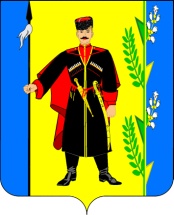 АДМИНИСТРАЦИЯ ВЫСЕЛКОВСКОГО СЕЛЬСКОГО ПОСЕЛЕНИЯ ВЫСЕЛКОВСКОГО РАЙОНАПОСТАНОВЛЕНИЕот 16 ноября 2017 года                                                                                  № 292ст-ца ВыселкиО назначении общественного обсуждения проекта муниципальной программы «Формирование современной городской среды на территории Выселковского сельского поселения Выселковского района на 2018 – 2022 года»В соответствии с постановлением Правительства Российской Федерации от 10 февраля 2017 года № 169 «Об утверждении Правил предоставления и распределения субсидий из федерального бюджета бюджетам субъектов Российской Федерации на поддержку государственных программ субъектов Российской Федерации и муниципальных программ формирования современной городской среды», а также в целях повышения уровня благоустройства Выселковского сельского поселения Выселковского района и создания комфортной и эстетической территории жизнедеятельности населения, обеспечения участия жителей Выселковского сельского поселения Выселковского района в реализации приоритетного проекта «Формирование современной городской среды на территории Выселковского сельского поселения Выселковского района на 2018 – 2022 года», администрация Выселковского сельского поселения Выселковского района  постановляет:1. Назначить проведение общественного обсуждения проекта муниципальной программы «Формирование современной городской среды на территории Выселковского сельского поселения Выселковского района на 2018 – 2022 года».2. Определить, что:2.1. Ознакомиться с текстом проекта муниципальной программы «Формирование современной городской среды на территории Выселковского сельского поселения Выселковского района на 2018 – 2022 года» можно на официальном сайте администрации Выселковского сельского поселения Выселковского района: выселковское-сп.рф в разделе «Формирование современной городской среды».2.2. Срок проведения общественного обсуждения в период с 25 ноября  2017 года по 24 декабря 2017 года. 2.3. Заявки о включении дворовых территорий, общественных территорий в муниципальную программу «Формирование современной городской среды на территории Выселковского сельского поселения Выселковского района на 2018 – 2022 года», предложения к проекту муниципальной программы подаются следующим способом:1) по электронной почте в виде прикрепленного файла на адрес: admvsp@mail.ru;
          2) лично в администрацию Выселковского сельского поселения Выселковского района, каб. 14 (в рабочие дни с понедельника по пятницу с 8 часов 00 минут до 16 часов 15 минут, перерыв с 12 часов 00 минут до 13 часов 00 минут) по адресу: ст Выселки, ул. Ленина, 39.3. Настоящее постановление подлежит опубликованию в средствах массовой информации газете «Власть Советов», размещению на официальном сайте Выселковского сельского поселения Выселковского района в информационно-телекоммуникационной сети «Интернет».4. Контроль за выполнением настоящего постановления оставляю за собой.5. Постановление вступает в силу со дня его опубликования.И.О. главы администрации Выселковского сельского поселенияВыселковского района                                                                         Д.В.Олексенко